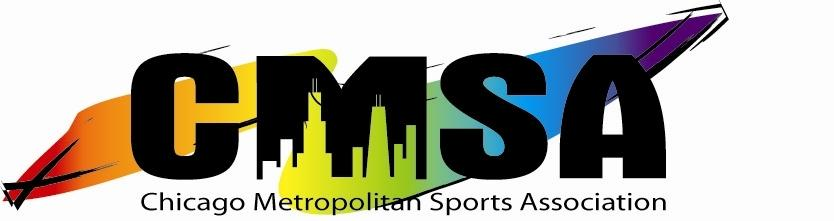 3023 N. Clark Street - #806 – Chicago, IL 60657 – (312) 409-7932www.ChicagoMSA.orgBoard of Directors – MINUTESWednesday, May 8, 20137:30 pm – 9:31 pmNookies1100 W. Bryn Mawr Ave.Chicago, IL ATTENDEES:Brian K. called the meeting to order at 7:30 pm.PRIOR MEETINGS:Mark S.  motioned to approve the prior minutes. Jack N. 2nd.  Motion carried.Michael E. motioned to approve agenda. Brian L. 2nd.  Motion carried.TABLE TENNIS:  Doug KingDoug K. distributed a hand out with more information regarding table tennis.He has played at Chicago Slam Club in Chicago.  Board of Director MeetingWednesday, May 8, 2013New York is the only US city with an LGBT oriented table tennis club.Doug is proposing an open gym concept to gauge interest in the sport.12 participants per session are needed to break even.Insurance would be $2.55 per person per league.  Mark S. to verify what our insurance requirements are for an open gym concept.  If we publicize it are we officially sponsoring it and how will this impact insurance?Doug will work out the logistics with Chicago Slam Club, i.e. pay advance, pay at the door, etc.We will set table tennis up as an open gym and publicize it as a social event.PRIDE PARADE UPDATE: Jay GonnamJay G. gave an update on CMSA’s float.We will not have the black and white base, will use balloons instead.Jay distributed a budget for the event.  We are under budget.We will have a sound system for music, no DJJay will forward ideas for shirts for volunteers to Michael E.We will need volunteers for set up on Friday and Saturday, 6/28 & 6/29.Jay will talk to Sam Hamilton about producing banners with the 35th anniversary logo on it.  She might be able to get them at no cost.Board members at league commissioners should be on the float.GAY 4 GOOD :About 45 people total participated, 15 were CMSA members.The Chicago Park District didn’t show up for the event.We will have another event in June.TREASURER’S REPORT:Michael R. reviewed the treasurer’s report.Brian K. and Michael R. to discuss remaining potential costs for fiscal year 2013.Women’s softball has about 100 less players than last year.Overall CMSA membership is up over 2011-12.League Apps has considerably less admin fees than Thriva.  An example is for about 1,000 people Thriva was $5 per person.  League Apps was about $2 per person for Spring Flag Football.Michael R. motioned approve treasurer’s report, Michael E. 2nd.  Motion carriedBoard of Director MeetingWednesday, May 8, 2013WOMEN’S SOFTBALL:Jack N. noted the following issues with the One player/one team rule:Teams with more than 14 players still took players that were on multiple teams.The intent of the exception to the rule was to support the A & B division, there are players playing on multiple teams in the C & D divisions.Additionally, Jackie e-mailed Courtney that multiple players played without registering.  This must be corrected before the weekend of 5/11/13.Michael E. and Julie C. will discuss these issues and report back to the Board.SELF DEFENSE INSTRUCTION:CMSA members have approached Michael E. and Brian K. about self-defense classes.Michael E. knows 2 police officers that offer this type of training.  They would volunteer their time for this, CMSA would only need to rent gym space.Jess A. will discuss gym space with her school.Mark S. to verify what the insurance requirements are.Anyone attending these must be a current CMSA member.BILLARDS LEAGUE:Matt S. presented a proposal from Steve Zupin about a Billiards League.The Board requested more information, i.e. what nights?  Play at pool halls vs. bars?  Matt to follow up with Steve.LEAGUE APPS:Brian K. reported that it has been a success for Spring Men’s flag football.  He has received significant positive feedback.Matt S. noted that significantly less people registered late.  Commissioners should take this into account when preparing league budgets.Captains must register first.  Team members can’t register for a team until this is done.  The feature to require people to pay their annual CMSA membership before registering for sports is being implemented.  This will need to be tested.League Apps should be able to separate deposits by sport.  Brian K. to verify.Board of Director MeetingWednesday, May 8, 2013WEBSITE UPGRADE:Point B has designed the homepage for the new website.We would like to use this for a summer sport, potentially golf.The new website will be rolled out to all of CMSA on 8/1/13.SUMMER FESTIVALS:Michael R. will send a call out for volunteersWe will only have booths Saturday and Sunday at Midsommerfest and Pride Fest.  (Not Friday evening)Michael R. and Jason K. will put promotional material together for the booths.INSURANCE:Mark S. is working with Bollinger on our policy renewal.  We have until 8/15/13.Our rates will increase by 5% for sports starting after 8/15/13.OPEN FORUM:Kickball:Brian L. reported that the kickball league has been very popular.Brian S. has done an excellent job managing the league.  It is an open sport, men and women are having significant interaction.National LGBT Hall of Fame:Brian L. was asked by a CMSA member why we haven’t acknowledged it.  Brian K. noted that we haven’t been asked to yet.Orbitz:Orbitz is a sponsor of the Second City Tennis Tournament.  They would like to get more involved with sponsorships with CMSA.They could potentially give us vouchers to raffle off at fundraisers.Women’s SoccerThis sport is listed on the Park District contract exhibit A without any dates or times.  As of now the league doesn’t have a field to play on.They would like a turf field.  Jack N. will help them find a suitable facility.  Douglas Park, Senn H.S., and Amundsen H.S. are possibilities.Board of Director MeetingWednesday, May 8, 2013Pictures of MembersCMSA will be reviewing its policy on photography for the upcoming 2013-20-14 season given prevalence of technology and social 35th Anniversary PartyWe will have a party in September.Michael R. will lead up the effort and propose dates.General Membership Meeting on 6/19/13:We will have a meeting for all members from 7:00 – 8:00 which will include the following:Bylaw VoteOfficer election nominations“State of the Union” from Brian K.Q&A sessionWe will have a closed meeting from 8:00 – 9:30 for regular board business.COMPLIMENTARY MEMBERSHIPS:Marcus Han was given a complimentary membership.NEXT MEETING:General Membership/Nomination Meeting:  7:00 – 8:00 6/19/13, Location: Center on HalstedBoard Meeting:  6/19/13 at 8:00 – 9:30, Location:  Center on HalstedElection Meeting:  7/24/13 at Amundsen High School MOTION TO ADJOURN:Mark S. motioned to adjourn. Michael R. 2nd.Motion carried, meeting adjourned at 9:31NameBoard PositionAttended?Brian KupersmitPresidentYesMark SakalaresVice PresidentYesJessica AndraskoVice PresidentYesMatt SimpsonSecretaryYesMichael O. Rice IITreasurerYesJulie ColwellDirectorYesMichael ErwinDirectorYesJason KallenDirectorYesJack NeilsenDirectorYesJackie SchmitDirectorYesBrian LopezDirectorYes